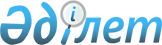 О признании утратившим силу некоторых решений Сырдарьинского районного маслихатаРешение Сырдарьинского районного маслихата Кызылординской области от 2 июня 2017 года № 113. Зарегистрировано Департаментом юстиции Кызылординской области 15 июня 2017 года № 5875
      В соответствии с пунктом 5 статьи 7 Закона Республики Казахстан от 23 января 2001 года "О местном государственном управлении и самоуправлении в Республике Казахстан" и статьи 27 Закона Республики Казахстан от 6 апреля 2016 года "О правовых актах" Сырдарьинский районный маслихат РЕШИЛ:
      1. Признать утратившими силу некоторых решений Сырдарьинского районного маслихата согласно приложению к настоящему решению.
      2. Настоящее решение вводится в действие со дня первого официального опубликования. Перечень некоторых решений Сырдарьинского районного маслихата признанными утратившими силу
      1. Решение Сырдарьинского районного маслихата от 22 октября 2008 года № 107"Об утверждении схемы зонирования земель поселка Теренозек Сырдарьинского района и поправочных коэффицентов к базовым налоговым ставкам" (зарегистрировано в Реестре государственной регистрации нормативных правовых актов № 10-8-77, опубликовано в газете "Тіршілік тынысы" 03 декабря 208 года № 96).
      2. Решение Сырдарьинского районного маслихата от 09 февраля 2009 года № 126 "О внесении изменении решение Сырдарьинского районного маслихата от 22 октября 2008 года № 107 "Об утверждении схемы зонирования земель поселка Теренозек Сырдарьинского района и поправочных коэффицентов к базовым налоговым ставкам" (зарегистрировано в Реестре государственной регистрации нормативных правовых актов № 10-8-85, опубликовано в газете "Тіршілік тынысы" 11 марта 2009 года № 21).
      3. Решение Сырдарьинского районного маслихата от 15 декабря 2011 года № 371 "О внесении дополнений в некоторые решения районного маслихата" (зарегистрировано в Реестре государственной регистрации нормативных правовых актов № 10-8-167, опубликовано в газете "Тіршілік тынысы" 18 января 2012 года № 5).
      4. Решение Сырдарьинского районного маслихата от 14 марта 2014 года № 218 "Об утверждении тарифов на вывоз коммунальных отходов по Сырдарьинскому району" (зарегистрировано в Реестре государственной регистрации нормативных правовых актов № 4633, опубликовано в газете "Тіршілік тынысы" 16 апреля 2014 года № 28).
      5. Решение Сырдарьинского районного маслихата от 11 ноября 2016 года № 68 "Об утверждении правил управления бесхозяйными отходами, признанными решением суда поступившими в коммунальную собственность" (зарегистрировано в Реестре государственной регистрации нормативных правовых актов № 5665, опубликовано в газете "Тіршілік тынысы" 24 декабря 2016 года № 99).
					© 2012. РГП на ПХВ «Институт законодательства и правовой информации Республики Казахстан» Министерства юстиции Республики Казахстан
				
      Председатель

Секретарь

      очередной 12 сессии

районного маслихата:

      районного маслихата:

      Д. Ералиев ______________

Е. Ажикенов______________
Приложениек решению Сырдарьинскогорайонного маслихатаот 2 июня 2017 года № 113